KLASA: 604-01/23-01/3URBROJ: 2170-30-23-1Omišalj, 21. rujna 2023. godineNa temelju članka 6. Odluke o stipendiranju učenika srednjih škola te studenata preddiplomskih i diplomskih studija za deficitarna zanimanja (“Službene novine Primorsko-goranske županije" broj 32/18) i Odluke Općinske načelnice od 18. rujna 2023. godine, Upravni odjel Općine Omišalj raspisujeN A T J E Č A Jza dodjelu stipendija učenicima srednjih škola i studentima preddiplomskih i diplomskih studija za deficitarna zanimanja za školsku/akademsku godinu 2023./2024.Članak 1.Općina Omišalj raspisuje natječaj za stipendiranje učenika srednjih škola i studenata preddiplomskih i diplomskih studija za deficitarna zanimanja za školsku/akademsku godinu 2023./2024.Članak 2.Deficitarna zanimanja temeljem Preporuke za obrazovnu upisnu politiku i politiku stipendiranja Hrvatskog zavoda za zapošljavanje na području Primorsko-goranske županije su:DVOGODIŠNJI ILI TROGODIŠNJI SREDNJOŠKOLSKI PROGRAMI:  Bravar/bravarica Tesar/tesarica Vozač motornog vozila / vozačica motornog vozila Zidar/zidarica Armirač/armiračica Monter suhe gradnje / monterka suhe gradnje Kuhar/kuharica Konobar/konobarica CNC operater / CNC operaterka Instalater grijanja i klimatizacije / instalaterka grijanja i klimatizacije Mesar/mesarica Zavarivač/zavarivačica Soboslikar-ličilac/soboslikarica-ličiteljica Keramičar-oblagač/keramičarka-oblagačica  Automehatroničar/automehatroničarka Pekar/pekaricaStolar/stolarica Fasader/fasaderkaAutomehaničar/automehaničarka Vodoinstalater/vodoinstalaterka Elektroinstalater/elektroinstalaterkaAutoelektričar/autoelektričarka Slastičar/slastičarka Limar/limarica Krovopokrivač/krovopokrivačicaČETVEROGODIŠNJI ILI PETOGODIŠNJI PROGRAMI SREDNJOŠKOLSKI PROGRAMI:Medicinska sestra opće njege / medicinski tehničar opće njege Tehničar geodezije i geoinformatike / tehničarka geodezije i geoinformatike Zdravstveno-laboratorijski tehničar / zdravstveno-laboratorijska tehničarka Farmaceutski tehničar / farmaceutska tehničarkaSTRUČNI STUDIJSKI PROGRAMI:Sestrinstvo PrimaljstvoSVEUČILIŠNI STUDIJSKI PROGRAMI:Medicina Strojarstvo ili Proizvodno strojarstvo; smjerovi: Konstruiranje i razvoj    proizvoda, Logistika proizvoda, Inženjerstvo materijala, Strojarske tehnologije Računarstvo ili Primijenjeno/poslovno računarstvo Elektrotehnika ili Elektrotehnika i informacijska tehnologija Rehabilitacija Farmacija Logopedija Fizika i matematika; smjer: nastavnički Matematika; smjer: nastavnički Matematika i informatika; smjer: nastavnički Građevinarstvo Socijalni rad Socijalna pedagogija Biologija i kemija; smjer: nastavnički Geografija; smjer: nastavnički ili Geografija (dvopredmetni); smjer:      nastavnički ili Geografija i povijest; smjer: nastavnički Rani i predškolski odgoj i obrazovanje Brodogradnja Glazbena pedagogija ili Glazbena pedagogija (dvopredmetni) Kineziologija, nastavnički smjer Informacijske znanosti; smjer: Bibliotekarstvo ili Informacijske znanosti-   knjižničarstvo Geodezija i geoinformatika Arhitektura ili Arhitektura i urbanizam Medicinsko laboratorijska dijagnostika PsihologijaČlanak 3.Mjesečni iznos stipendije za učenike srednjih škola je 93,00 eura, odnosno 700,71 kuna¹.Mjesečni iznos stipendije za studente preddiplomskih studija koji upisuju prvu godinu studija iznosi 120,00 eura, odnosno 904,14 kuna¹. Za studente preddiplomskih i diplomskih studija koji upisuju višu godinu studija i u prethodnoj akademskoj godini su ostvarili prosjek ocjena između 3,00 i 3,99 mjesečni iznos stipendije je 93,00 eura, odnosno 700,71 kuna¹.Za studente preddiplomskih i diplomskih studija koji upisuju višu godinu studija i u prethodnoj akademskoj godini su ostvarili prosjek ocjena između 4,00 i 4,49 mjesečni iznos stipendije je 120,00 eura, odnosno 904,14 kuna¹.Za studente preddiplomskih i diplomskih studija koji upisuju višu godinu studija i u prethodnoj akademskoj godini su ostvarili prosjek ocjena najmanje 4,50 mjesečni iznos stipendije je 133,00 eura, odnosno 1.002,09 kuna¹.Stipendije će se isplaćivati u deset mjesečnih obroka tijekom natječajne školske/akademske godine.Međusobna prava i obveze svakog pojedinog stipendista i Općine Omišalj utvrdit će se ugovorom o stipendiranju.Članak 4.Pravo na stipendiju imaju redoviti učenici srednjih škola i studenti preddiplomskih i diplomskih studija koji udovoljavaju sljedećim uvjetima:A)  UČENICI SREDNJIH ŠKOLAda su državljani Republike Hrvatskeda imaju prebivalište na području općine Omišalj najmanje dvije godineda su redoviti učenici srednje škole i da u prethodne dvije godine školovanja imaju opći uspjeh najmanje 3,00 za svaku godinu.B)  STUDENTI PREDDIPLOMSKIH I DIPLOMSKIH STUDIJAda su državljani Republike Hrvatskeda imaju prebivalište na području općine Omišalj najmanje dvije godineda su studenti preddiplomskog ili diplomskog studija i to:redoviti ili izvanredni studenti prve godine studija s postignutim općim uspjehom u posljednja dva razreda srednje škole najmanje 3,00 za svaku godinu obrazovanja, iliredoviti ili izvanredni studenti viših godina studija s prosjekom ocjena prethodne akademske godine najmanje 3,00.Članak 5.Pravo na stipendiju nemaju učenici srednjih škola te studenti preddiplomskih i diplomskih studija ako u okviru istog stupnja obrazovanja primaju stipendiju, potporu ili sličan oblik pomoći od istog ili drugog isplatitelja.Pravo na stipendiju nemaju studenti preddiplomskih i diplomskih studija koji su studenti razlikovne godine studija ili apsolventi.Članak 6.Zahtjevu za dodjelu stipendije potrebno je priložiti sljedeće:UČENICIpresliku osobne iskaznice;uvjerenje o upisu u srednju školu;presliku svjedodžbi prethodne dvije godine obrazovanja;potpisanu izjavu da u okviru istog stupnja obrazovanja ne primaju stipendiju, potporu ili sličan oblik pomoći od istog ili drugog isplatitelja.STUDENTIpresliku osobne iskaznice;uvjerenje o upisu na određenu godinu studija; presliku svjedodžbe 3. i 4. razreda srednje škole ako upisuju 1. godinu studija;ovjereni prijepis ocjena prethodne godine studija ako upisuju 2. ili višu godinu studija;potpisanu izjavu da u okviru istog stupnja obrazovanja ne primaju stipendiju, potporu ili sličan oblik pomoći od istog ili drugog isplatitelja.Članak 7.Zahtjev za dodjelu stipendije podnosi se na odgovarajućem obrascu (preuzima se na porti Općine Omišalj ili na web stranicama Općine Omišalj: www.omisalj.hr) sa svim potrebnim dokumentima do 13. listopada 2023. godine. Način dostave zahtjeva: mailom na adresu irena.veljacic@omisalj.hr – dokumentaciju potrebno dostaviti u jednom pdf dokumentu (skenirano)osobno – dokumentaciju potrebno dostaviti u originalu neposredno u Upravni odjel Općine Omišalj, Prikešte 13, 51513 Omišalj u zatvorenoj omotnici s naznakom Natječaja.Neovisno o načinu dostave, prihvatljivim zahtjevima smatraju se zahtjevi zaprimljeni do navedenog roka.      Članak 8.Nepotpune prijave i prijave koje pristignu izvan propisanog roka neće se razmatrati.      Članak 9.Sva pitanja vezana uz ovaj Natječaj mogu se u navedenom roku postavljati elektroničkim putem slanjem upita na sljedeću adresu: irena.veljacic@omisalj.hr.UPRAVNI ODJEL OPĆINE OMIŠALJ¹ Iznosi u eurima su izraženi u kunama primjenom fiksnog tečaja konverzije 1 EUR = 7,53450 HRK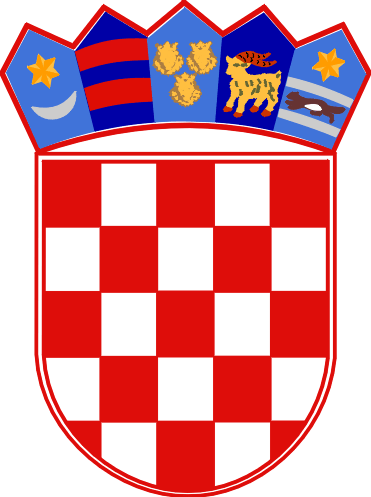 REPUBLIKA HRVATSKAPRIMORSKO-GORANSKA ŽUPANIJAOPĆINA OMIŠALJUPRAVNI ODJEL